Hướng dẫn cài đặt APN của Tenda 4G03Bước 1:
Kết nối với Tenda 4G03 bằng dây mạng hoặc WiFi (tên WiFi và mật khẩu mặc định in ở tem dưới sản phẩm) 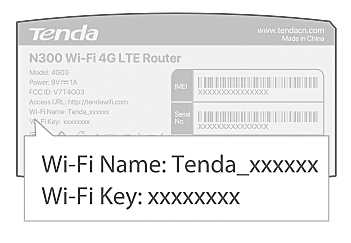 Bước 2: 
Mở trình duyệt web và truy cập tendawifi.com hoặc 192.168.0.1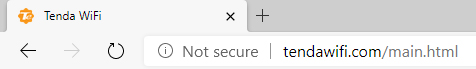 Bước 3:
Chọn Internet Settings ở danh mục bên trái, trong phần Dial-up Settings chọn Create a Profile 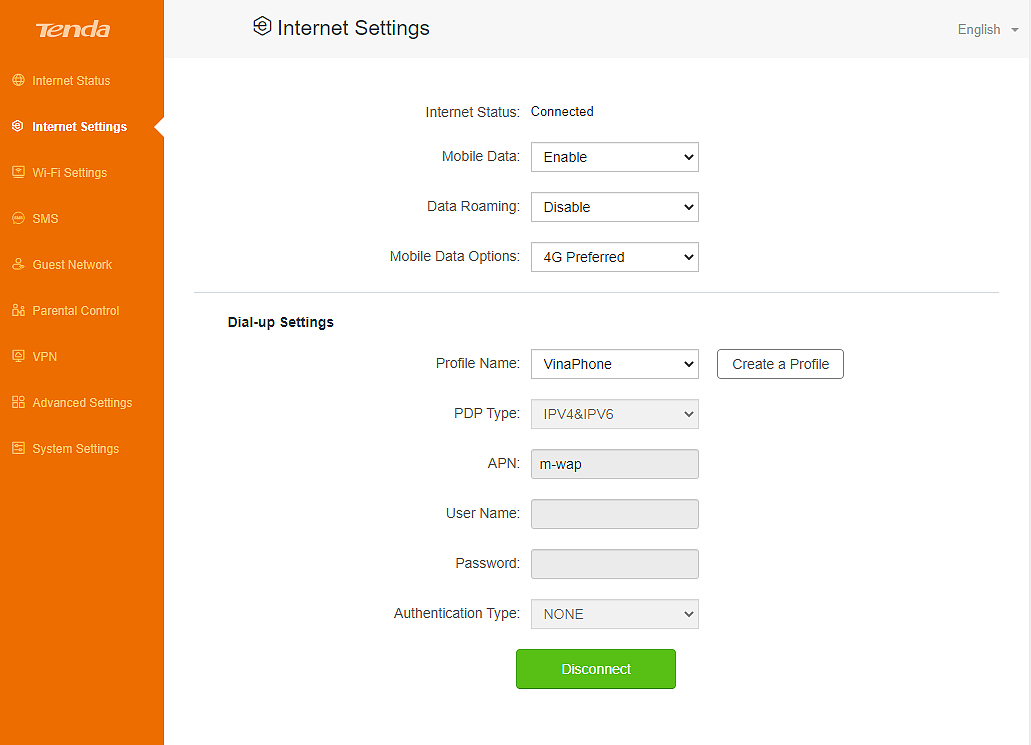 Bước 4:
Điền các thông số của APN , chọn Save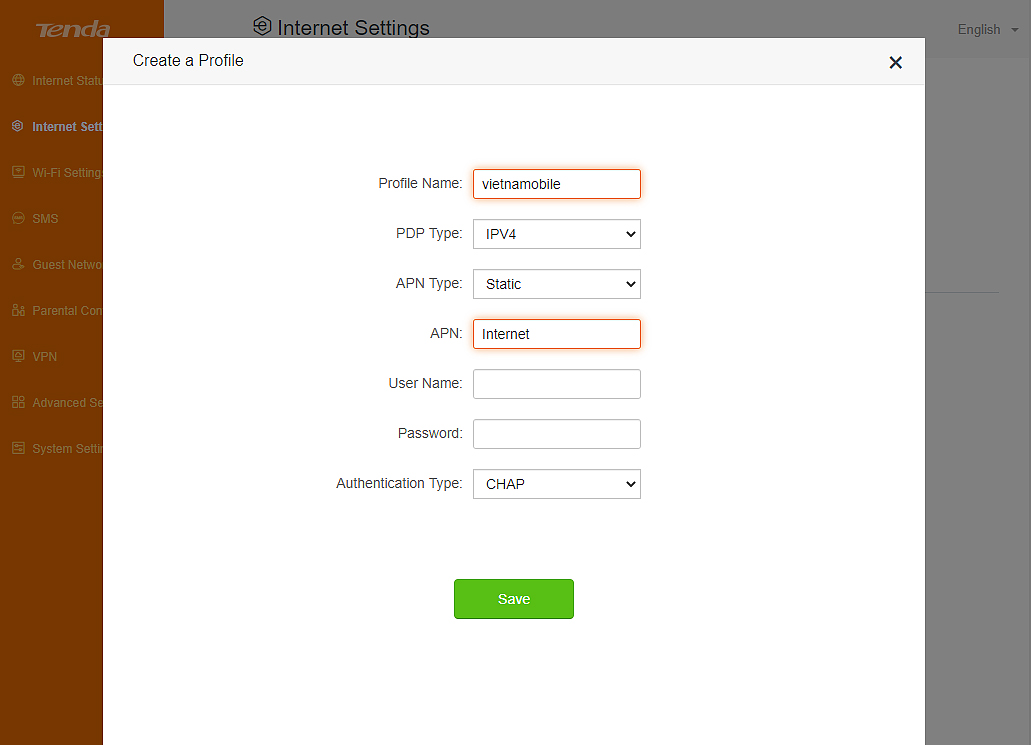 Hoàn thành cài đặt APN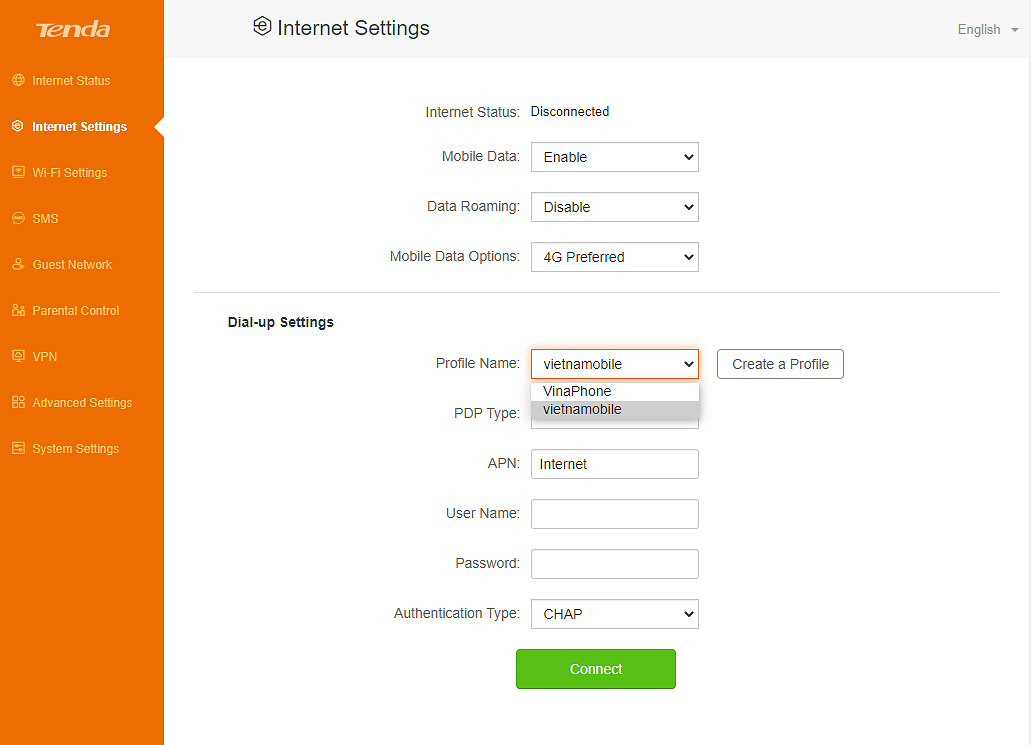 